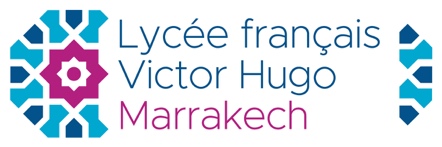 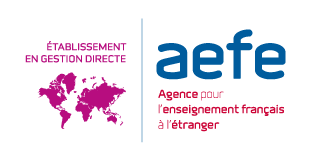 Postes de résidents vacants et susceptibles d’être vacants pour la rentrée 2022Les résidents sont des enseignants titulaires de la fonction publique française ayant exercé au moins deux ans en qualité de titulaire en France. Ils sont recrutés par le directeur de l’AEFE sur proposition du chef d’établissement après avis de la commission consultative paritaire locale.CONDITIONS POUR POSTULER :• Être titulaire de la fonction publique au moment du dépôt de la candidature ;
• Être au terme de son détachement. Les candidatures d’agents qui ne sont pas au terme de leur détachement ne seront pas étudiées, hormis celles relevant des priorités de l’Agence.« Une durée minimale d'expérience professionnelle sur le territoire français en qualité de titulaire dans le corps, est appréciée dans l'examen des candidatures. Cette durée permet aux agents de bénéficier d'un continuum de formation, d'appréhender les différentes compétences propres aux métiers et d'avoir une bonne connaissance du système éducatif français ». Est nécessaire.CLÔTURE DU DOSSIER DE CANDIDATURES : 24 JANVIER 2022POSTES VACANTS pour la rentrée 2022 :2d degré :► 1 poste de professeur(e) titulaire de l’Éducation nationale en mathématiques, certifié(e) ou agrégé(e). Expérience de l’enseignement de la spécialité NSI sera un atout supplémentaire
POSTES SUSCEPTIBLES D’ÊTRE VACANTS pour la rentrée 2022 :2d degré :► 1 poste de CPE  titulaire de l’Éducation nationale ► 1 poste de professeur(e)  titulaire de l’Éducation nationale en documentation, certifié(e)  ou agrégé(e).
Une expérience des classes à examen de lycée est souhaitée. Une habilitation en LVE serait un atout supplémentaire1er degré : 
► 1 poste de professeur(e)s des écoles, titulaires de l’Éducation nationaleProcédure informatique pour remplir votre dossier de candidature à un poste d’enseignant « résident » dans un établissement français au Maroc:
  ► Consultez la notice 2021 : http://recrutement.aefe.fr/residents/Docs/NoticeMA.pdfhttps://www.efmaroc.org/fr/recrute/recrute.php